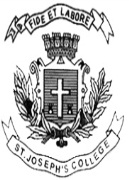 ST JOSEPHS COLLEGE (AUTONOMOUS), BENGALURU-27B.A(JIP): V SEMESTER                    PUBLIC POLICY                  END SEMESTER EXAMINATION, OCTOBER, 2021              (Examination conducted in December, 2022)        PP5221- PUBLIC POLICY IN INDIATIME: 2  ½ Hour                                                                         MAX. MARKS: 70THIS PAPER CONTAINS ONE PRINTED PAGE WITH THREE PARTSPART AANSWER ANY FOUR QUESTIONS OF THE FOLLOWING IN ABOUT 60 WORDS EACH         (4×4= 16)What is Parliamentary Sovereignty?What are Special Economic Zones?What is Quasi-federalism?Define Decentralisation.Define globalisation.PART BANSWER ANY THREE OF THE FOLLOWING QUESTIONS IN ABOUT 150 WORDS EACH    (8×3 = 24)Explain the impact of democratic system on the process of Policy making.Explain features of State - led model of Development.Describe the role of NGOs in the policy making process of India.Discuss the impact of globalisation on Policy making process.PART CANSWER ANY TWO OF THE FOLLOWING QUESTIONS IN ABOUT 250 WORDS EACH    (15 × 2 = 30)Critically examine the influence of Executive organ on the Policy making process in India.Analyse the New Economic Policy of 1991.Explain the role of NITI Aayog in the Policy making process in India.Explain the strengths and weaknesses of local bodies in India.